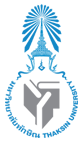 ผลการดำเนินงานตามแผนกลยุทธ์
 สำนักคอมพิวเตอร์
  มหาวิทยาลัยทักษิณ                         ปีงบประมาณ 2561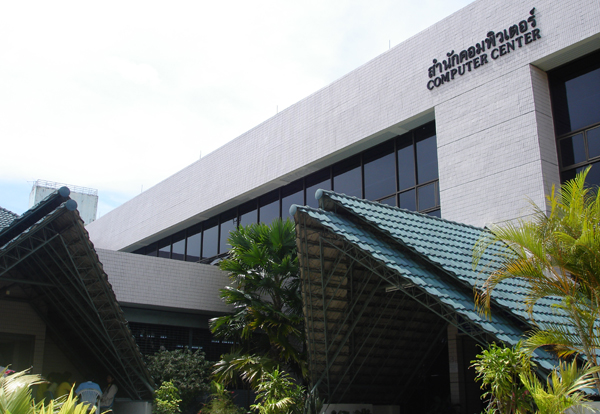 แผนกลยุทธ์สำนักคอมพิวเตอร์
ประจำปีงบประมาณ 2561-2564ยุทธศาสตร์ที่ 1 พัฒนาโครงสร้างพื้นฐานด้านเทคโนโลยีสารสนเทศมหาวิทยาลัยทักษิณให้มีประสิทธิภาพ
ตัวชี้วัดหลัก
CC1	ร้อยละของเวลาที่สามารถให้บริการระบบเครือข่ายคอมพิวเตอร์หลักของมหาวิทยาลัยได้อย่างมีเสถียรภาพ
CC2	ร้อยละความพึงพอใจของผู้ใช้ต่อการใช้งานระบบเครือข่ายคอมพิวเตอร์ การสื่อสารและโทรคมนาคม
CC3	การขยายพื้นที่ให้บริการระบบเครือข่ายมหาวิทยาลัยทั้งแบบมีสายและไร้สาย
CC4	ระดับความสำเร็จของการพัฒนาแหล่งเรียนรู้ด้าน ICT สำหรับนิสิต (Smart Classroom) ยุทธศาสตร์ที่ 2 พัฒนาระบบเทคโนโลยีสารสนเทศเพื่อการบริหารและการจัดการมหาวิทยาลัยทักษิณให้มีประสิทธิภาพ สามารถรองรับแอปพลิเคชันบนอุปกรณ์เคลื่อนที่และความเป็นนานาชาติ
ตัวชี้วัดหลัก
CC5	ร้อยละความสำเร็จของการพัฒนาระบบสารสนเทศเพื่อการบริหารและการจัดการมหาวิทยาลัย
CC6	ร้อยละความสำเร็จของการพัฒนาระบบสารสนเทศที่สามารถเชื่อมโยงฐานข้อมูลร่วมกัน
CC7	ร้อยละความพึงพอใจของผู้ใช้ระบบสารสนเทศมหาวิทยาลัย  
CC8      ร้อยละความสำเร็จของการพัฒนาระบบสารสนเทศในรูปแบบแอปพลิเคชันบนอุปกรณ์เคลื่อนที่
CC9	ร้อยละความสำเร็จของการพัฒนาระบบสารสนเทศเพื่อการบริหารและการจัดการมหาวิทยาลัยเพื่อรองรับ
          ความเป็นนานาชาติยุทธศาสตร์ที่ 3 พัฒนาระบบเทคโนโลยีสารสนเทศเพื่อการศึกษา วิจัย บริการวิชาการและทำนุบำรุงศิลปวัฒนธรรม
ตัวชี้วัดหลัก
CC10	ร้อยละความพึงพอใจของผู้ใช้ต่อการใช้งานระบบ MOOC 
CC11	จำนวนรายวิชาที่จัดการศึกษาผ่านระบบ MOOC (Massive Open Online Course )
CC12.   ร้อยละความพึงพอใจของผู้รับบริการโครงการบริการวิชาการยุทธศาสตร์ที่ 4 พัฒนาระบบความปลอดภัยและบริหารความเสี่ยงของระบบเทคโนโลยีสารสนเทศ
มหาวิทยาลัยทักษิณ
ตัวชี้วัดหลัก
CC13	ร้อยละความสำเร็จของการดำเนินการตามพระราชบัญญัติ (พ.ร.บ.) ว่าด้วยการกระทำความผิดเกี่ยวกับคอมพิวเตอร์ พ.ศ.2560
CC14	ร้อยละความสำเร็จของการดำเนินการที่สนับสนุนเกณฑ์มาตรฐานระบบรักษาความปลอดภัย ISO 27001  
CC15	ร้อยละความสำเร็จของการสำรองข้อมูลระบบสารสนเทศมหาวิทยาลัย
ยุทธศาสตร์ที่ 5 พัฒนาทรัพยากรมนุษย์ด้านเทคโนโลยีสารสนเทศ และพัฒนาบุคลากรสำนักคอมพิวเตอร์ ให้มีประสิทธิภาพ 
ตัวชี้วัดหลัก
CC16	จำนวนบุคลากรด้าน ICT ที่สอบผ่านมาตรฐานสากลด้านเทคโนโลยีสารสนเทศ
CC17	ร้อยละของจำนวนบุคลากรที่สอบผ่านมาตรฐานสากลด้านภาษาอังกฤษ
CC18	ดัชนีความสุขของบุคลากร
CC19	ร้อยละจำนวนนิสิตและบุคลากรมหาวิทยาลัยทักษิณที่สอบผ่านการวัดทักษะด้านคอมพิวเตอร์(เทียบกับจำนวน  
           ผู้สมัคร)
CC20	ระดับความสำเร็จการดำเนินงานองค์กรตามแนวทางเกณฑ์คุณภาพการศึกษาเพื่อการดำเนินงานที่เป็นเลิศ 
           (EdPEx)
CC21	จำนวนบุคคลทั่วไปที่ใช้บริการโครงการบริการวิชาการและสามารถนำความรู้ด้าน ICT มาบูรณาการกับการ
           ปฏิบัติงานในเชิงประจักษ์
CC22	ร้อยละของจำนวนบุคลากรที่เข้าสู่ตำแหน่งที่สูงขึ้น
CC23    ความสามารถในการทำเงินเหลือจ่าย
                   ผลการดำเนินงานตามแผนกลยุทธ์ของสำนักคอมพิวเตอร์ ประจำปีงบประมาณ 2561



                                                       ผลการดำเนินงานตามแผนกลยุทธ์ของสำนักคอมพิวเตอร์ ประจำปีงบประมาณ 2561ยุทธศาสตร์ที่ 1 พัฒนาโครงสร้างพื้นฐานด้านเทคโนโลยีสารสนเทศมหาวิทยาลัยทักษิณให้มีประสิทธิภาพยุทธศาสตร์ที่ 1 พัฒนาโครงสร้างพื้นฐานด้านเทคโนโลยีสารสนเทศมหาวิทยาลัยทักษิณให้มีประสิทธิภาพยุทธศาสตร์ที่ 1 พัฒนาโครงสร้างพื้นฐานด้านเทคโนโลยีสารสนเทศมหาวิทยาลัยทักษิณให้มีประสิทธิภาพตัวชี้วัดค่าเป้าหมายผลการดำเนินงานตัวชี้วัดปีงบประมาณ 61ผลการดำเนินงานCC1 ร้อยละของเวลาที่สามารถให้บริการระบบเครือข่ายคอมพิวเตอร์หลักของมหาวิทยาลัยได้อย่างมีเสถียรภาพ
ร้อยละ
90พัฒนาระบบแจ้งเตือนสถานะระบบเครือข่าย    พัฒนาระบบ Network Monitoring
โดยมีค่าร้อยละของระเวลาเท่ากับ 99.47CC2 ร้อยละความพึงพอใจของผู้ใช้ต่อการใช้งานระบบเครือข่ายคอมพิวเตอร์ การสื่อสารและโทรคมนาคมร้อยละ
80ร้อยละ  69.4CC3  การขยายพื้นที่ให้บริการระบบเครือข่ายมหาวิทยาลัยทั้งแบบมีสายและไร้สายร้อยละ
80
1.5 ล้านมีการขยายพื้นที่ให้บริการระบบเครือข่ายแบบมีสาย บริเวณอาคารกิจการนิสิตและอาคารที่พักบุคลากรหลังใหม่ ซึ่งได้เนินการแล้วเสร็จ  คิดเป็นร้อยละ 100 CC4 ระดับความสำเร็จของการพัฒนาแหล่งเรียนรู้ด้าน ICT สำหรับนิสิต (Smart Classroom) ร้อยละ     80 
 1 ล้านอยู่ระหว่างดำเนินการกำหนดคุณลักษณะ เพื่อขออนุมัติงบประมาณยุทธศาสตร์ที่ 2 พัฒนาระบบเทคโนโลยีสารสนเทศเพื่อการบริหารและการจัดการมหาวิทยาลัยทักษิณให้มีประสิทธิภาพ สามารถรองรับแอปพลิเคชันบนอุปกรณ์เคลื่อนที่และความเป็นนานาชาติยุทธศาสตร์ที่ 2 พัฒนาระบบเทคโนโลยีสารสนเทศเพื่อการบริหารและการจัดการมหาวิทยาลัยทักษิณให้มีประสิทธิภาพ สามารถรองรับแอปพลิเคชันบนอุปกรณ์เคลื่อนที่และความเป็นนานาชาติยุทธศาสตร์ที่ 2 พัฒนาระบบเทคโนโลยีสารสนเทศเพื่อการบริหารและการจัดการมหาวิทยาลัยทักษิณให้มีประสิทธิภาพ สามารถรองรับแอปพลิเคชันบนอุปกรณ์เคลื่อนที่และความเป็นนานาชาติตัวชี้วัดค่าเป้าหมายผลการดำเนินงานตัวชี้วัดปีงบประมาณ 61ผลการดำเนินงานCC5 ร้อยละความสำเร็จของการพัฒนาระบบสารสนเทศเพื่อการบริหารและการจัดการมหาวิทยาลัยร้อยละ80มีการพัฒนาระบบ 5 ระบบ คือ ระบบทะเบียน    ระบบ e-Performance    ระบบจดหมายอิเล็กทรอนิกส์  ระบบ Single Sign ON และระบบเว็บไซต์เพื่อรองรับนานาชาติ  และได้ดำเนินการแล้วเสร็จ 4 ระบบ ยกเว้น ระบบ e-Performance  ซึ่งอยู่ระหว่างการพัฒนา  จึงคิดเป็นร้อยละ  80CC6 ร้อยละความสำเร็จของการพัฒนาระบบสารสนเทศที่สามารถเชื่อมโยงฐานข้อมูลร่วมกันร้อยละ
80มีการพัฒนาระบบเชื่อมโยง ระบบสารสนเทศ 5 ระบบ คือ   ระบบทะเบียน   ระบบ e-Performance  ระบบทรัพยากรบุคคล ระบบบัญชี 3 มิติ  และระบบ 
e-sar ซึ่งได้ดำเนินการแล้วเสร็จ 4 ระบบ ยกเว้น ระบบ e-Performance  จึงคิดเป็นร้อยละ  80 CC7 ร้อยละความพึงพอใจของผู้ใช้ระบบสารสนเทศมหาวิทยาลัย  ร้อยละ
85ร้อยละความพึงพอใจของผู้ใช้ระบบสารสนเทศมหาวิทยาลัย คิดเป็นร้อยละ 76.94CC8 ร้อยละความสำเร็จของการพัฒนาระบบสารสนเทศในรูปแบบแอปพลิเคชันบนอุปกรณ์เคลื่อนที่ร้อยละ
20สำนักฯมีเป้าหมายในการพัฒนาระบบสารสนเทศในรูปแบบแอปพลิเคชันบนอุปกรณ์เคลื่อนที่ จำนวน 5 ระบบ คือระบบเว็บไซต์มหาวิทยาลัย  ระบบทะเบียน(บางโมดูล)   ระบบจองทรัพยากร(บางโมดูล)  ระบบประเมิน และระบบสารบรรณอิเล็กทรอนิกส์  โดยในปีการศึกษา 2560 มีการพัฒนาระบบเว็บไซต์มหาวิทยาลัยให้อยู่ในรูปแบบแอปพลิเคชันบนอุปกรณ์เคลื่อนที่ ในระบบ Android สำเร็จ CC9 ร้อยละความสำเร็จของการพัฒนาระบบสารสนเทศเพื่อการบริหารและการจัดการมหาวิทยาลัยเพื่อรองรับความเป็นนานาชาติร้อยละ
50สำนักฯได้พัฒนาระบบเว็บไซต์หน่วยงาน ที่เข้าร่วมโครงการทั้งสิ้น 18 หน่วยงาน และหน่วยงานได้พัฒนาและนำไปใช้งานได้จริง จำนวน 14 หน่วยงาน คิดเป็นร้อยละ 78  ยุทธศาสตร์ที่ 3 พัฒนาระบบเทคโนโลยีสารสนเทศเพื่อการศึกษา วิจัย บริการวิชาการและทำนุบำรุงศิลปวัฒนธรรมยุทธศาสตร์ที่ 3 พัฒนาระบบเทคโนโลยีสารสนเทศเพื่อการศึกษา วิจัย บริการวิชาการและทำนุบำรุงศิลปวัฒนธรรมยุทธศาสตร์ที่ 3 พัฒนาระบบเทคโนโลยีสารสนเทศเพื่อการศึกษา วิจัย บริการวิชาการและทำนุบำรุงศิลปวัฒนธรรมตัวชี้วัดหลักค่าเป้าหมายผลการดำเนินงานตัวชี้วัดหลักปีงบประมาณ 61ผลการดำเนินงานCC10.ร้อยละความพึงพอใจของผู้ใช้ต่อการใช้งานระบบ คือระบบ MOOC
ร้อยละ
85ได้คะแนนประเมินความพึงพอใจร้อยละ 78.18     CC11.จำนวนรายวิชาที่จัดการศึกษาผ่านระบบ MOOC(Massive Open Online Course )    5
   วิชารายวิชาที่ได้รับการพัฒนาและพร้อมใช้งานบนระบบ TSU MOOC จำนวน 5 รายวิชา ได้แก่ (1) วิชาทักษิณศึกษา รหัสวิชา 0000162  (2) วิชาหลักปรัชญาและศาสนาเพื่อการพัฒนาชีวิต รหัสวิชา 0000164  (3) วิชาพระพุทธศาสนา รหัสวิชา 0125411  (4) วิชาความปลอดภัยและการประกันคุณภาพอาหาร รหัสวิชา 0404353  (5) วิชาการพัฒนาสุขภาพชุมชน รหัสวิชา 0501341  ทั้ง 5 รายวิชาได้มีการนำไปใช้งานจัดการเรียนการสอนแบบออนไลน์บนระบบ TSU MOOC เรียบร้อยแล้วCC12.ร้อยละความพึงพอใจของผู้ใช้บริการระบบบริหารจัดการโครงการบริการวิชาการร้อยละ
85ได้คะแนนประเมินความพึงพอใจร้อยละ  86.63ยุทธศาสตร์ที่ 4 พัฒนาระบบความปลอดภัยและบริหารความเสี่ยงของระบบเทคโนโลยีสารสนเทศมหาวิทยาลัยทักษิณยุทธศาสตร์ที่ 4 พัฒนาระบบความปลอดภัยและบริหารความเสี่ยงของระบบเทคโนโลยีสารสนเทศมหาวิทยาลัยทักษิณยุทธศาสตร์ที่ 4 พัฒนาระบบความปลอดภัยและบริหารความเสี่ยงของระบบเทคโนโลยีสารสนเทศมหาวิทยาลัยทักษิณตัวชี้วัดหลักค่าเป้าหมาย(งบประมาณ)ผลการดำเนินงานตัวชี้วัดหลักปีงบประมาณ 61ผลการดำเนินงานCC13 ร้อยละความสำเร็จของการดำเนินการตามพระราชบัญญัติ (พ.ร.บ.) ว่าด้วยการกระทำความผิดเกี่ยวกับคอมพิวเตอร์ พ.ศ.2560
ร้อยละ
1003.5 ล้านไม่ได้รับงบประมาณในการดำเนินงานCC14.ร้อยละความสำเร็จของการดำเนินการที่สนับสนุนเกณฑ์มาตรฐานระบบรักษาความปลอดภัย ISO 27001  ร้อยละ
60ยังไม่ได้ดำเนินการCC15. ร้อยละความสำเร็จของการสำรองข้อมูลระบบสารสนเทศมหาวิทยาลัยร้อยละ
80
1 แสนดำเนินการแล้วเสร็จในทุกระบบสารสนเทศของมหาวิทยาลัย คิดเป็นร้อยละ 100ยุทธศาสตร์ที่ 5 พัฒนาทรัพยากรมนุษย์ด้านเทคโนโลยีสารสนเทศ และพัฒนาบุคลากรสำนักคอมพิวเตอร์ให้มีประสิทธิภาพ 
ยุทธศาสตร์ที่ 5 พัฒนาทรัพยากรมนุษย์ด้านเทคโนโลยีสารสนเทศ และพัฒนาบุคลากรสำนักคอมพิวเตอร์ให้มีประสิทธิภาพ 
ยุทธศาสตร์ที่ 5 พัฒนาทรัพยากรมนุษย์ด้านเทคโนโลยีสารสนเทศ และพัฒนาบุคลากรสำนักคอมพิวเตอร์ให้มีประสิทธิภาพ 
ตัวชี้วัดหลักค่าเป้าหมาย(งบประมาณ)ผลการดำเนินงานตัวชี้วัดหลักปีงบประมาณ 61ผลการดำเนินงานCC16.จำนวนบุคลากรด้าน ICT ที่สอบผ่านมาตรฐานสากลด้านเทคโนโลยีสารสนเทศ1
คนอยู่ระหว่างการดำเนินงานCC17.ร้อยละของจำนวนบุคลากรที่สอบผ่านมาตรฐานสากลด้านภาษาอังกฤษร้อยละ3อยู่ระหว่างการดำเนินงานCC18.ดัชนีความสุขของบุคลากร3.2   (ร้อยละ 65) มีผลดำเนินงานร้อยละ  67.7CC19.ร้อยละจำนวนนิสิตและบุคลากร มหาวิทยาลัยทักษิณที่สอบผ่านการวัดทักษะด้านคอมพิวเตอร์ 
(เทียบกับจำนวนผู้สมัคร)ร้อยละ
80
80มีนิสิตสมัครสอบทั้งสิ้น 3544 คน สอบผ่าน 2716 คน คิดเป็นร้อยละ 76.64 
สำหรับบุคลากร รอประกาศจากทางมหาวิทยาลัยCC20.ระดับความสำเร็จการดำเนินงานองค์กรตามแนวทางเกณฑ์คุณภาพการศึกษาเพื่อการดำเนินงานที่เป็นเลิศ (EdPEx)
ระดับ 
3ระดับ 3CC21	จำนวนบุคคลทั่วไปที่ใช้บริการโครงการบริการวิชาการและสามารถนำความรู้ด้าน ICT มาบูรณาการกับการปฏิบัติงานในเชิงประจักษ์3
คนได้มีการติดตามผลการดำเนินงาน โดยผู้รับบริการโครงการวิชาการ ได้นำความรู้ด้าน ICT ไปบุรณาการในการปฏิบัติงานในเชิงประจักษ์  จำนวน 3 คนCC22.ร้อยละของจำนวนบุคลากรที่เข้าสู่ตำแหน่งที่สูงขึ้นร้อยละ3อยู่ระหว่างการดำเนินงานCC23.ความสามารถในการทำเงินเหลือจ่ายร้อยละ 3ทำเงินเหลือจ่ายปีงบประมาณ 2561 จำนวนเงิน 507,195.00 บาท หรือร้อยละ 6.46